Дни неделиНазвание группыНазвание группыНазвание группыНазвание группыНазвание группыНазвание группыДни неделигруппа раннего возрастапервая младшая группавторая младшая группасредняя группастаршая группаподготовительная группапонедельник1.Расширение ориентирови в окружающем и развитие речи -9.00-9.05 2.Художественно-эстетическое развитие (музыкальная деятельность)-16.00-16.051.Познавательное развитие -9.00-9.102.Художественно-эстетическое развитие (музыкальная деятельность)-15.15-15.251. Познавательное развитие(9.00-9.15)2. Художественно-эстетическое развитие (музыкальная деятельность)-15.40-15.551 Физическое развитие -9.15-9.352. Художественно-эстетическое развитие(изобразительная деятельность)-9.45-10.05занятие по доп. образованию «Экология»-15.40-16.00)Художественно-эстетическое развитие(изобразительная деятельность)-9.00-9.252.Физическое развитие-9.45-10.10Занятие по доп. образованию «Танцующие светлячки (16.25-16.50)1.Приобщение к художественно литературе-9.00-9.302.Художественно-эстетическое развитие (изобразительная деятельность )-9.40-10.50занятие по доп образованию «Экология»-16.10-16.40вторник1.Игры-занятия с дидактическим материалом-9.00-9.052.Физическое развитие-16.00-16.051.Речевое развитие (развитие речи) -9.00-9.102. Физическое развитие-15.40-15.501.Речевое развитие(развитие речи)-9.00-9.15)2.Физическое развитие(15.15-15.30)1.Художественно-эстетическое развитие (музыкальная деятельность)-9.00-9.202.Познавательная деятельность(математика) -9.30-9.50Занятие по доп.образованию«Танцующие светлячки»-16.00-16.201.Познавательное развитие (математика) -9.00-9.252.Художественно-эстетическое развитие (музыкальная деятельность)-9.35-10.003.Социально-коммуникативное развитие (ОБЖ)-10.10—10.35занятие по доп. образованию «Экология»-16.15-16.40)1.Речевое развитие-9.00-9.302.Познавательное развитие-9.40.1.103.  Художественно-эстетическое развитие (музыкальная деятельность)-10.20-10.50)Занятие по доп.образованию«Танцующие светлячки»-16.25-16.55среда1.Игры –занятия со строительным материалом-9.00-9.052. Расширение ориентировки в окружающем и развитие речи-15.45.-15.501.Познавательное развитие(сенсорное воспитание)-9.00-9.10)2.Физическое развитие (на прогулке)1.Познавательное развитие (математика)-9.00-9.152.Художественно-эстетическое развитие (изобразительная деятельность- лепка  )-15.15.15.301.Физическое развитие –9.15-9.352. Художественно-эстетическое развитие(изобразительная деятельность) -9.45-10.053. Социально-коммуникативное развитие (ОБЖ)-15.30-15.50занятие по доп образованию «Экология -16.00-16.201.Речевое развитие-9.00-9.252 Физическое развитие-9.45-10.10Занятие по доп.образованию «Танцующие светлячки»-16.00-16.251.Познавательное развитие (математика)-9.00-9.302.Речевое развитие-9.40-10.103. Художественно-эстетическое развитие(конструктивно-модельная деятельность -15.40-16.10четверг1.Художественно-эстетическое развитие (музыкальная деятельность)-9.00-9.052.Игры-занятия с дидактическим материалом-15.45-15.501.Художественно-эстетическое развитие (музыкальная деятельность)-9.15-9.252. Художественно-эстетическое развитие(изобразительная деятельность -рисование)-15.40-15.50)1.Художественно-эстетическое развитие (изобразительная деятельность –рисование )-9.00-9.152. . художественно-эстетическое развитие(конструктивно-модельная деятельность )-15.15-15.301.Познавательное развитие-9.00-9.202. Художественно-эстетическое развитие(конструктивно-модельная деятельность)- 9.30.9.501. Развитие речи(9.00-9.25)2. Художественно-эстетическое развитие (музыкальная деятельность)-9.35-9.503. Художественно-эстетическое развитие(конструктивно-модельная деятельность) - 10.10.10.25занятие поп образованию «Экология»-16.00-16.251.Познавательное развитие (математика)-9.00-9.302. . художественно-эстетическое развитие (музыкальная деятельность)-10.20-10.50занятие по доп образованию «Экология-16.10-16.40пятница1.Расширение ориентировки в окружающем и развитие речи-9.00-9.052.Физическое развитие -16.00-16.051.Художественно-эстетическое развитие(изобразительная деятельность-лепка)-9.00-9.10)2.Физическое развитие (15.40-15.50)1. Художественно-эстетическое развитие (музыкальная деятельность)-9.00-9.152.Физическое развитие -15.15.-15.301.Речевое развитие(развитие речи)-9.00-9.202. Художественно-эстетическое развитие (музыкальная деятельность) -9.35-9.55Занятие по доп. образованию «Танцующие светлячки»-16.00-16.201. Познавательное развитие-9.00-9.252. Художественно-эстетическое развитие(изобразительная деятельность)-9.35-10.001.Речевое развитие (обучение грамоте)-9.00-9.302.Социально-коммуникативное развитие(ОБЖ)-9.40-10.10Занятие по доп. образованию «Танцующие светлячки»-16.25-16.55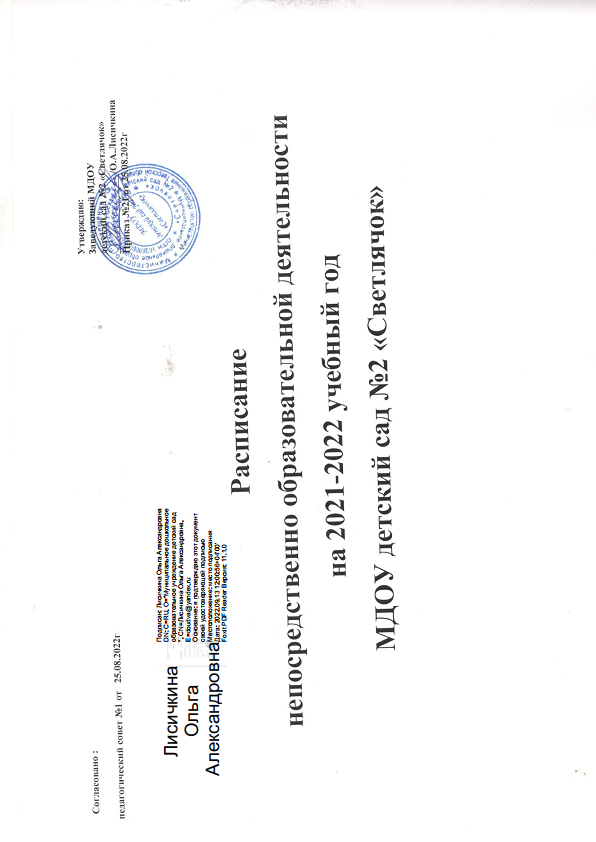 